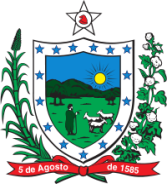 4ª CONVOCAÇÃO – EDITAL N° 06/2022 - ESP/PBA Secretaria de Estado da Saúde da Paraíba (SES-PB), por meio da Escola de Saúde Pública da Paraíba (ESP-PB) e da Comissão do Processo Seletivo, no uso de suas atribuições legais, realiza a quarta convocação do processo seletivo de bolsistas do PROGRAMA DE EDUCAÇÃO PERMANENTE NAS AÇÕES DE IMUNIZAÇÃO DO ESTADO DA PARAÍBA PARA OS SEGUINTES PERFIS: 1)COORDENADOR MACRORREGIONAL E 2)PONTO FOCAL DE APOIO ÀS AÇÕES DE IMUNIZAÇÃO, conforme Edital 006/2022 da ESP/PB, publicado no Diário Oficial do Estado de 8 de abril de 2022.O candidato convocado receberá e-mail institucional, com as orientações pertinentes as etapas dessa convocação. Tendo um prazo de 48horas a contar para os trâmites de entrega/envio de documentos e assinatura dos respectivos contratos.Será de responsabilidade do candidato convocado, cumprir os prazos estabelecidos e acompanhar os encaminhamentos posteriores, conforme cronograma estabelecido, encaminhado por e-mail institucional no ato da convocação.O candidato aprovado e convocado deverá entregar,na ESP-PB, todos os documentos abaixo listados e conforme e-mail institucional e cumprir o prazo de assinatura dos contratos:RG (frente e verso) arquivo único;CPF;Diploma de Graduação, devidamente reconhecido pelo MEC;Número de PIS/PASEP;Comprovante de conta corrente Bradesco (somente conta corrente);Comprovante de residência atualizadoCarteira de vacinação devidamente atualizada com as vacinas da COVID-19 ou documento equivalente (ConecteSUS, etc).CANDIDATO APROVADO PARA PONTO FOCAL DE APOIO ÀS AÇÕES DE IMUNIZAÇÃOJoão Pessoa, 06 de julho de 2022.Comissão do Processo SeletivoESP-PB / SES-PBCANDIDATOSITUAÇÃOGenisson Costa GeronimoAprovado